後援事業申請書年　　月　　日かこがわ市民団体連絡協議会　会長　様（申請者）	団体名　　　　　　　　　　　　　　　　　　　	代表者　　　　　　　　　　　　　　　　　　　	担当者　　　　　　　　　　　　　　　　　　　	電話番号　　　　　　　　　　　　　　　　　　　下記のとおり事業を開催するにあたり、かこがわ市民団体連絡協議会の後援を申請します。記※ 裏面の「申請にあたっての留意事項」をよく読んで記入してください。申請にあたっての留意事項1　申請について申請書に必要事項を記入し、事業実施予定日の1か月前までに、メール送信・郵送・または窓口に提出してください。2　実施報告について◦事業等の終了後から1か月以内に、後援事業実施報告書を提出してください。◦印刷物には、「かこがわ市民団体連絡協議会」の名義を使用し、1部を後援事業実施報告書に添付して提出してください。◦事業内容に変更があった場合は届け出てください。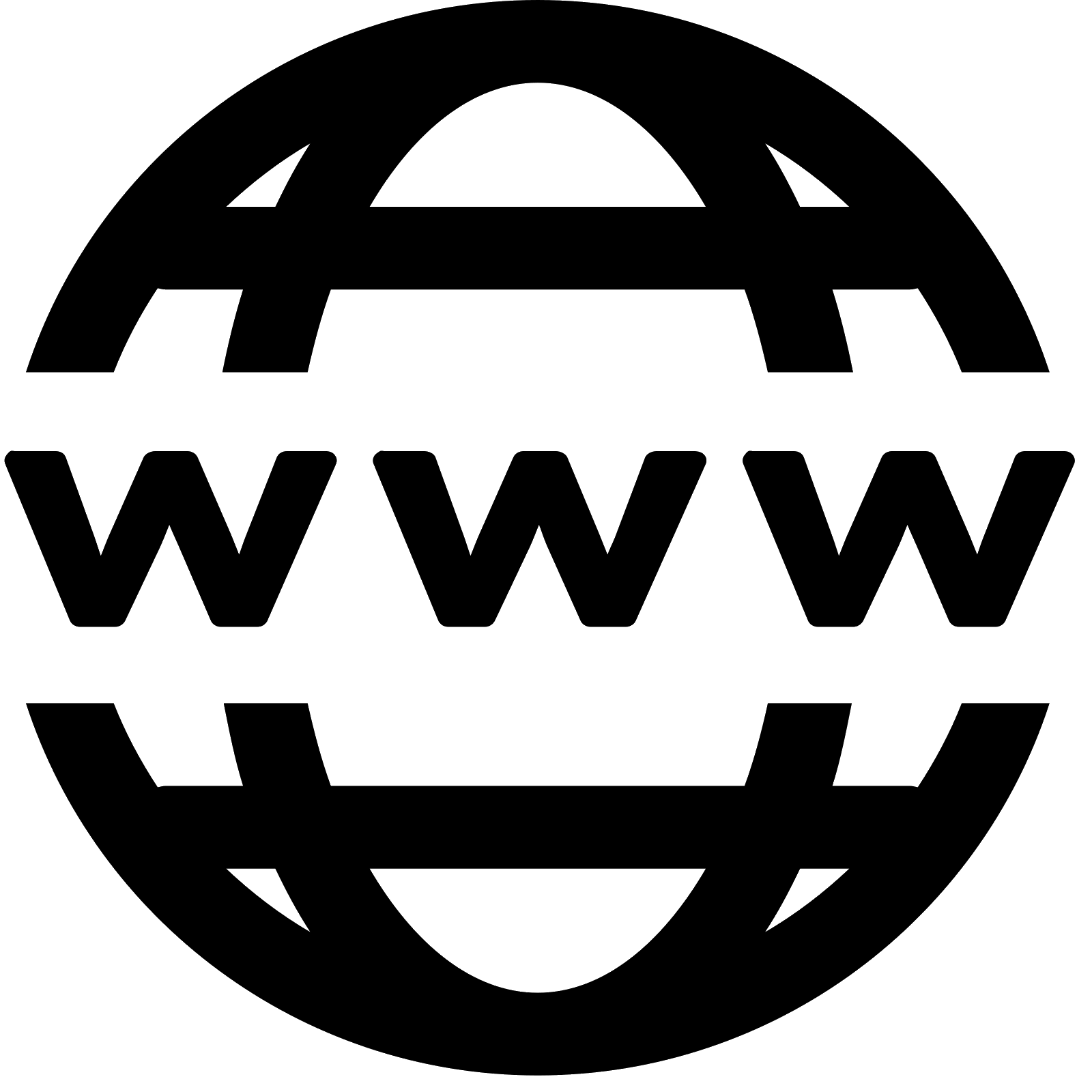 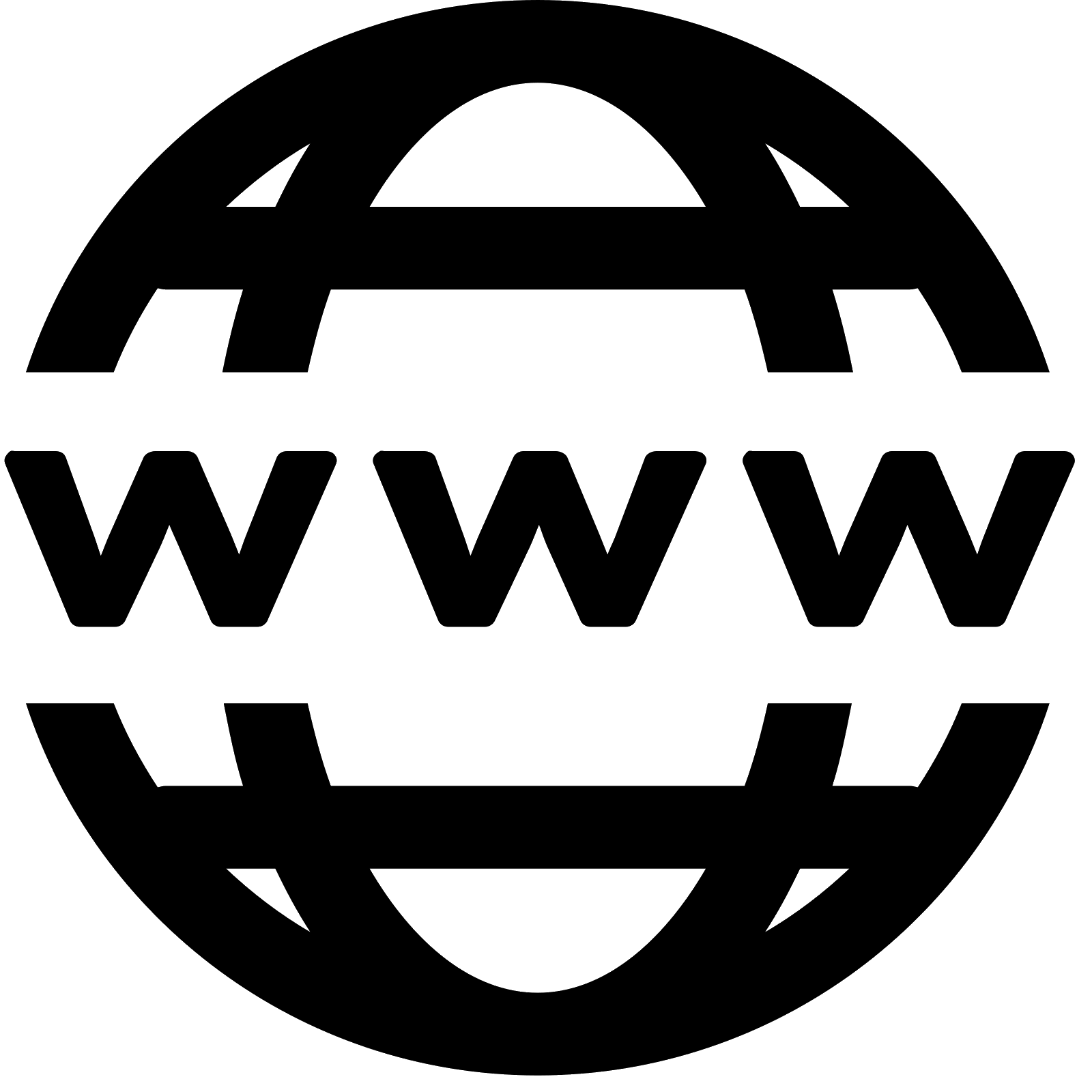 事業名主催者開催日時　　　年　　月　　日（　　） ～ 　　　年　　月　　日（　　）午前 ・ 午後　　　時　　分　～　午前 ・ 午後　　　時　　分開催場所目的内容入場者対象：　　　　　　　　　　　　　　　　予想人数：　　　　人参加料等□ 無　□ 有　（金額：　　　　　　　　円）他の後援等添付書類開催要項、前回開催時のパンフレット・プログラム等その他